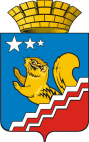 Свердловская областьГЛАВА ВОЛЧАНСКОГО ГОРОДСКОГО ОКРУГАпостановление02 ноября 2018 год                                                		                                                 № 502г. ВолчанскВ соответствии с Указом Президента Российской Федерации от 24 декабря 2014 года № 808 «Об утверждении Основ государственной культурной политики», в целях реализации Стратегии государственной культурной политики на период до 2030 года, утвержденной распоряжением Правительства Российской Федерации от 29.02.2016 года № 326-р, плана мероприятий по реализации в 2016-2018 годах Стратегии государственной культурной политики на период до 2030 года, утвержденного распоряжением Правительства Российской Федерации от 01.12.2016 № 2563-р, Концепции программы поддержки детского и юношеского чтения в Российской Федерации, утвержденной распоряжением Правительства Российской Федерации от 03.06.2017 № 1155-р, распоряжения Правительства Свердловской области от 07 июня 2018 № 379-РП «Об утверждении Программы поддержки и развития чтения в Свердловской области на 2018-2021 годы и состава рабочей группы по поддержки и развитию чтения в Свердловской области», ПОСТАНОВЛЯЮ: Утвердить План мероприятий поддержки и развития чтения в Волчанском городском округе на 2018-2021 годы (прилагается). Разместить настоящее постановление на официальном сайте Волчанского городского округа в сети Интернет (www. volchansk-adm.ru). Контроль за исполнением настоящего постановления возложить на заместителя главы администрации Волчанского городского округа по социальным вопросам Бородулину И.В.Глава городского округа                                                                   А.В. ВервейнПЛАН МЕРОПРИЯТИЙ ПОДДЕРЖКИ И РАЗВИТИЯ ЧТЕНИЯ В ВОЛЧАНСКОМ  ГОРОДСКОМ ОКРУГЕ НА  2018–2021 ГОДЫ Раздел 1. ХАРАКТЕРИСТИКА СФЕРЫ РЕАЛИЗАЦИИ, ОСНОВНЫЕ ПРОБЛЕМЫ В УКАЗАННОЙ СФЕРЕ И ПРОГНОЗ ЕЕ РАЗВИТИЯПроблема поддержки и развития чтения в Волчанском городском округе (далее – Волчанский ГО) рассматривается в широком информационном и социокультурном контексте.Социальная значимость чтения для повышения и поддержания культурной компетентности граждан на достойном уровне - это необходимое условие для духовного развития, формирования и развития интеллектуальной элиты, которая способствует, в свою очередь,  поддержанию и повышению общего культурного уровня в Волчанском ГО и в Российской Федерации в целом. В условиях новой цифровой цивилизации  библиотекарям приходится кардинально пересматривать формы работы, искать новые пути и средства взаимоотношения со своей реальной и потенциальной аудиторией, обращаться к интерактивным приемам, к театрализации и т.п. В этом процессе детские учреждения, теснее других связанные с книгой, с традиционной для библиотечного мира сферой просвещения, формируют базовую систему ценностей у юных читателей. Насколько эффективно детское чтение войдет в душу маленького читателя, настолько успешно будет происходить формирование следующего поколения взрослых читателей. При всем этом, библиотеки не должны превращаться в просто место проведения досуга, необходимо помнить, что, прежде всего, это интеллектуальный центр с параллельно традиционной информационной сущностью и новыми форматами.Положительная динамика возможна при активной деятельности органов местного самоуправления Волчанского ГО и организаций, формирующих и реализующих политику чтения (библиотеки, образовательные учреждения, организация культуры, СМИ).На территории Волчанского городского округа функционируют централизованная библиотечная система, которая являются структурным подразделением муниципального автономного учреждения культуры «Культурно-досуговый центр» Волчанского Городского округа.В Централизованную библиотечную систему (далее – ЦБС) входят три библиотеки:Библиотека имени А.С. Пушкина, обслуживающая жителей всех возрастов; Детская библиотека имени А.Л. Барто;Библиотека для взрослых.ЦБС имеет доступ к информационно-телекоммуникационной сети «Интернет», функционирует Центр общественного доступа (ЦОД), имеется доступ к ресурсам национальной электронной библиотеки (НЭБ).Библиотеки города обслуживают читателей при полном 8-часовом рабочем дне, развивают читательскую культуру жителей всех возрастов, учитывая при этом возрастные и физиологические особенности, потребности и возможности. Предоставляют комплекс библиотечно-информационных услуг в удобном для жителей режиме, как в стенах библиотеки, так и вне стен, оказывая услугу внестационарного обслуживания и удаленный доступ с использованием ресурсов сети «Интернет». Учитывая читательские запросы и новизну выпускаемых  периодических и книжных изданий, пополняется книжно-журнальный фонд, фонд «говорящих книг», т.е., электронные документы на съемных носителях и книги шрифтом Брайля для инвалидов по зрению.Привлечение пользователей и пропаганда чтения и книги активно осуществляется путем проведения для населения культурно-массовых мероприятий (фестиваль семей «Семью сплотить сумеет мудрость книг», читательские акции «Читаем классику» и «Классики в российской провинции», конкурсы «Особым детям – особую книгу», Уроки мужества «Сильные духом», книжные благотворительные акции и т.д.).Также проводятся широкомасштабные акции всероссийского уровня «Библиосумерки», «Ночь искусств», различные виртуальные конкурсы, викторины, соцопросы.Мероприятия реализуются:в рамках исполнения Указов Президента Российской Федерации – мероприятия, посвященные юбилейным датам выдающихся деятелей литературы;в рамках плана мероприятия («дорожной карты») «Изменения в отраслях социальной сферы, направленные на повышение эффективности сферы культуры в Волчанском городском округе»,в рамках муниципальных программ «Развитие культуры на территории Волчанского городского округа до 2024 года», «Новое качество жизни уральцев».Коллектив ЦБС активно сотрудничает с литературным клубом «Свеча». На базе библиотеки им. А.С. Пушкина  действует Виртуальный концертный зал, который объединяет любителей классической музыки (филармоническое собрание).Несмотря на безусловный эффект культурно-массовых мероприятий в области популяризации книги и чтения, а также положительной динамики статистических данных, существуют и проблемные точки  в отношении читаемости и документообеспеченности на одного пользователя.Средний показатель читаемости составляет 17,1 книг.Обращаемость библиотечного фонда составляет 1,02 книги.Обновляемость фонда определяется как темпами их пополнения, так и своевременного исключения и списания документов, т.е. фонд ЦБС обновляется два раза в год и списание происходит 1 раз в год. Обновление библиотечным фондом составляет 2%.Показатель охвата населения Волчанского ГО услугами ЦБС на начало 2018 года составляет 45%, зафиксирована стабильность этого показателя с 2016 года.Уровень детской читаемости (0-14 лет) увеличился на 5 %. Статистика библиотечного обслуживания молодежи (15-30 лет) в показателе «количество читателей» 2017 года уменьшилось по сравнению с 2016 годом на 21 человек, в то время как показатель «книговыдачи»  увеличился на 854 экземпляра. В связи с этим крайне важным остается необходимость активного привлечения детей и молодежи в библиотеки, развития культуры и читательской компетентности населения, а также сотрудничество с учреждениями образования и культуры.План мероприятий поддержки и развития чтения в  Волчанском ГО на 2018–2021годы (далее – План) призвана переломить вышеуказанные негативные тенденции, способствовать повышению уровня чтения и грамотности жителей. Реализация Плана предусматривает скоординированную работу органов местного самоуправления, учреждений образования, культуры, общественных организаций.Раздел 2. ЦЕЛЬ И ЗАДАЧИ ПЛАНАЦелью реализации Плана является повышение статуса чтения, читательской активности, улучшение качества чтения, развитие культуры и читательской компетентности населения Волчанского ГО.Для достижения указанной цели предусматривается решение следующих задач:развитие системы управления по поддержке и развитию чтения в Волчанском ГО;обеспечение культурной просветительской деятельности в Волчанском ГО;популяризация чтения в Волчанском ГО;Реализация Плана мероприятий позволит:привлечь внимание широких слоев населения Волчанского ГО 
к литературному процессу, содействовать формированию мотивации к чтению;создать благоприятные условия для поддержки и развития традиций чтения, популяризации чтения среди детей и молодежи;развить систему библиотечного информационного обеспечения населения, повысить статус библиотек как центров чтения и распространения книжной культуры;обеспечить удаленный доступ к информации, популяризировать электронные издания.Мероприятия, предусмотренные Планом планируется осуществлять по следующим направлениям:популяризация чтения;приобщение к чтению детей и подростков;участие в международных и всероссийских проектах по развитию чтения;поддержка литературно-художественного творчества;развитие библиотек;взаимодействие со средствами массовой информации, пиар-деятельность;повышение уровня профессиональной компетентности специалистов;научно-исследовательская деятельность;организационно-административная деятельность в сфере развития чтения.Раздел 3. ПЛАН МЕРОПРИЯТИЙПлан содержит мероприятия с указанием сроков, исполнителей мероприятий и ожидаемых результатов реализации мероприятий, предусматривает взаимосвязь между мероприятиями, проводимыми на территории Волчанского ГО. План мероприятий направлен на достижение цели, решение поставленных задач и повышение эффективности мер, принимаемых по поддержке и развитию чтения.В рамках Плана планируется реализация мероприятий, обеспечивающих развитие инфраструктуры чтения в Волчанском ГО.План мероприятий приведен в приложении № 1 к плану мероприятий поддержки и развития чтения в Волчанском  городском округе на  2018–2021 годы.Раздел 4. ОЖИДАЕМЫЕ РЕЗУЛЬТАТЫ РЕАЛИЗАЦИИ ПЛАНАЦелевые показатели (индикаторы) реализации Программы представлены в приложении № 2 к Программе.Раздел 5. РЕСУРСНОЕ ОБЕСПЕЧЕНИЕ ПЛАНАРеализация мероприятий предусмотренных настоящим Планом осуществляется в рамках средств, выделяемых на финансирование текущей деятельности исполнителей мероприятий.Раздел 6. УПРАВЛЕНИЕ ПЛАНОМКоординацию деятельности исполнителей Плана, мониторинг хода реализации Плана осуществляет ответственный исполнитель Плана – муниципальное автономное учреждение культуры «Культурно-досуговый центр» Волчанского городского округа.Исполнители Плана:Осуществляют необходимую работу по выполнению мероприятий;Предоставляют ответственному исполнителю Плана информацию о выполнении мероприятий ежеквартально, до 10 числа месяца, следующего за отчетным периодом.Ответственный исполнитель Плана:Готовит и вносит на рассмотрение администрации Волчанского ГО предложения о внесении изменений и (или) дополнений в План;Осуществляет мониторинг хода реализации Плана;Ежегодно, до 01 марта, следующего за отчетным периодом, представляет администрации Волчанского ГО отчет о ходе реализации Плана.ПЛАН МЕРОПРИЯТИЙ ПО ВЫПОЛНЕНИЮ ПЛАНА МЕРОПРИЯТИЙ ПОДДЕРЖКИ И РАЗВИТИЯ ЧТЕНИЯ В ВОЛЧАНСКОМ ГОРОДСКОМ ОКРУГЕ НА 2018–2021 ГОДЫЦЕЛЕВЫЕ ПОКАЗАТЕЛИ (ИНДИКАТОРЫ)РЕАЛИЗАЦИИ ПЛАНА МЕРОПРИЯТИЙ ПОДДЕРЖКИ И РАЗВИТИЯ ЧТЕНИЯ В ВОЛЧАНСКОМ ГОРОДСКОМ ОКРУГЕ  НА 2018–2021 ГОДЫОб утверждении Плана мероприятий поддержки и развития чтения в Волчанском городском округе на 2018-2021 годы»УТВЕРЖДЕНпостановлением главыВолчанского городского округаот 02 ноября 2018 № 502Приложение № 1к Плану мероприятий поддержки и развития чтения  в Волчанском городском округе на 2018–2021 годыот 02 ноября 2018 № 502Номер строкиНаименование мероприятияСрок исполненияИсполнители мероприятияОжидаемый результат реализации мероприятия12345Глава 1. Популяризация чтенияГлава 1. Популяризация чтенияГлава 1. Популяризация чтенияГлава 1. Популяризация чтенияОрганизация и проведение Всероссийской акции в поддержку чтения «Библиосумерки».2018–2021 годы,ежегодноЦБСПривлечение новых посетителей, повышение интереса к чтениюОрганизация и проведение областной акции тотального чтения «День чтения»2018–2021 годы,ежегодноЦБС, образовательные учрежденияПовышение социального статуса читающего человека, формирование системы продвижения литературы с привлечением известных людей  города и использованием СМИИнформина   литературных журналов 
«Толстяки на Урале»2018–2021 годы,ежегодноЦБСПривлечение внимания читателей разных возрастов к литературно-художественным журналамОрганизация сезонных читальных залов на открытых площадках, в местах массового отдыха граждан (реализация проектов «Летний читальный зал», «Книга под солнцем» и других) 2018–2021 годыЦБС, КДЦСоздание летних литературных площадок под открытым небом, повышение доступности библиотечных услуг, увеличение числа посетителей библиотекОформление тематических книжно-журнальных и художественных экспозиций2018–2021 годыЦБСраскрытие фондов библиотек, привлечение читателейОрганизация и проведение встреч
с местными поэтами и презентации их книг 2018–2021 годыЦБСПопуляризация творчества местных поэтов, активизация процесса общения авторов 
и читателейРазмещение стихов местных поэтов через СМИ2018–2021 годыЦБСПопуляризация творчества местных поэтовОрганизация и проведение тематических  мероприятий, в том числе  краеведческого направления 2018–2021 годыЦБС, муниципальный краеведческий музейПривлечение посетителей в библиотеку, знакомство с ее деятельностью и фондом, повышение культурного уровня населенияСотрудничество со Свердловской областной межнациональной библиотекой (участие в конкурсах,  семинарах, пополнение фонда библиотек города книгами на татарском и башкирском языках)2018–2020 годыЦБССохранение и продвижение  культуры татарского и башкирского народов, популяризация татарской и башкирской литературыСотрудничество со Свердловской областной  специальной библиотекой для слепых (участие в конкурсах, проведение  «круглых столов»)2018–2019 годыЦБСОбеспечение безбарьерного доступа к информации краеведческого характера для инвалидов по зрению, увеличение доли активных читателей среди людей с проблемами зренияПроведение акции  «Дарите книги с любовью» для стационарных больных2018–2021 годы,ежегодноЦБС,  городская больница, клиническая психиатрическая больницаРазвитие внестационарных форм обслуживания людей и увеличение доли читателейПроведение акции  «Дарите книги с любовью» в рамках проведения Дня города и форума национальных культур «Ожерелье Волчанска»2018–2021 годы,ежегодноЦБСРазвитие внестационарных форм обслуживания людей и увеличение доли читателейПроведение акции «Читатель дарит читателю»2018–2021 годы,ежегодноЦБСПозиционирование библиотеки как развивающей интеллектуальной среды, привлечение новых читателей, повышение интереса к чтениюОрганизация и проведение мероприятий, посвященных юбилейным датам российских писателей и поэтов2018–2021 годы(по отдельным планам)ЦБСПопуляризация лучших образцов отечественной литературыОрганизация передвижных книжных выставок на площадке Культурно-досугового центра2018–2021 годы,ежегодноЦБСПопуляризация чтения среди жителей города через культурно-массовые мероприятия, увеличение доли  читателей, развитие внестационарных форм обслуживанияОрганизация и проведение встреч филармонического собрания 2018–2021 годы,ежегодноЦБСПропаганда классического музыкального искусства через книгу, эстетическое воспитание,  обеспечение доступа членов филармонического собрания к фондам Виртуального зала Свердловской филармонииГлава 2. Приобщение к чтению детей и подростковГлава 2. Приобщение к чтению детей и подростковГлава 2. Приобщение к чтению детей и подростковГлава 2. Приобщение к чтению детей и подростковПоддержка мероприятий просветительского и образовательного характера, направленных на усиление мотивации к чтению и изучению русской литературы2018–2021 годы,ежегодноЦБС, Образовательные учрежденияФормирование у детей и подростков интереса к книге и чтению, создание мотивирующих установок на расширение круга чтенияОрганизация и проведение цикла библиотечных уроков2018–2021 годы(по отдельным планам)ЦБС, образовательные учрежденияФормирование библиотечно-библиографической грамотности среди детей и подростковОрганизация и проведение Всероссийской акции «Неделя детской и юношеской книги» 2018–2021 годы,ежегодноЦБС, образовательные учрежденияПопуляризация книги и чтения среди детей и подростковПроведение филармонических уроков 2018–2021 годы,ежегодноЦБС, образовательные учрежденияПропаганда классического музыкального искусства через книгу, эстетическое воспитаниеРеализация программ летнего чтения детей и подростков2018–2021 годыЦБСОрганизация досуга детей 
и подростков в летние каникулы посредством популяризации книги и чтенияПроведение семейного праздника «Семью сплотить сумеет мудрость книг» (в рамках Фестиваля семей)2018–2021 годыЦБС, КДЦВозрождение традиций семейного чтения, популяризация семейного чтенияОрганизация и проведение цикла литературно-музыкальных гостиных 2018–2021 годыЦБС, музыкальная школаПропаганда классического музыкального искусства через книгу, эстетическое воспитание.формирование у детей 
и подростков интереса 
к книге и чтению через музыкуГлава 3. Участие в международных и всероссийских проектах по развитию чтенияГлава 3. Участие в международных и всероссийских проектах по развитию чтенияГлава 3. Участие в международных и всероссийских проектах по развитию чтенияГлава 3. Участие в международных и всероссийских проектах по развитию чтенияУчастие в Международной акции «Читаем детям о войне»2018–2021 годыЦБСПовышение интереса детей к патриотической литературеУчастие в Международных акциях «Читаем классику»2018–2021 годыЦБСПопуляризация классической литературы, приобщение населения к чтению, повышение читательской компетенцииГлава 4. Поддержка литературно-художественного творчестваГлава 4. Поддержка литературно-художественного творчестваГлава 4. Поддержка литературно-художественного творчестваГлава 4. Поддержка литературно-художественного творчестваОрганизация собраний поэтического клуба «Свеча»2018–2021 годыЦБСПопуляризация творчества местных поэтов, приобщение населения к чтению, повышение читательской компетенцииГлава 5. Развитие библиотекГлава 5. Развитие библиотекГлава 5. Развитие библиотекГлава 5. Развитие библиотекКомплектование фондов библиотек, расположенных на территории Волчанского ГО2018–2021 годыЦБСОбновление фондов общедоступных (публичных) библиотек, повышение качества библиотечно-информационных услугУчастие в конкурсных отборах на предоставление субсидий из областного бюджета на информатизацию библиотек и комплектовании книжных фондов2018–2021 годыЦБСПовышение качества библиотечно-информационных услугСотрудничество с Национальной электронной библиотекой и виртуальных читальных залов Президентской библиотеки имени Б.Н. Ельцина2018–2021 годыЦБСОбеспечение доступа насел к национальному библиотечному фонду, повышение доступности информационно-библиотечных услугПредоставление удаленного доступа к электронному каталогу и оцифрованным книгам в информационно-телекоммуникационной сети «Интернет»  через официальный сайтhttp://volchansk-kultura.ru 2018–2021 годыЦБСОбеспечение удаленного доступа к информацииГлава 6. Взаимодействие со средствами массовой информации, пиар-деятельность.Глава 6. Взаимодействие со средствами массовой информации, пиар-деятельность.Глава 6. Взаимодействие со средствами массовой информации, пиар-деятельность.Глава 6. Взаимодействие со средствами массовой информации, пиар-деятельность.Предоставление информации (публикаций) в средствах массовой информации и в информационно-телекоммуникационной сети «Интернет» по итогам ключевых событий или деятельности, связанных  с популяризацией чтения2018–2021 годыЦБСИнформационное освещение событий, связанных с популяризацией чтения,  формирование информационной культурыИнформирование населения 
об услугах, ресурсах, проектах библиотек 2018–2021 годыЦБСФормирование имиджа библиотеки, увеличение числа читателей, расширение зоны информирования Ведение тематических страниц в социальных сетях по продвижению лучших образцов современной литературы, по популяризации деятельности библиотек 2018–2021 годыЦБСПопуляризация книги и чтения в социальных сетяхГлава 7. Повышение уровня профессиональной компетентности специалистовГлава 7. Повышение уровня профессиональной компетентности специалистовГлава 7. Повышение уровня профессиональной компетентности специалистовГлава 7. Повышение уровня профессиональной компетентности специалистовУчастие в вебинарах и курсах повышения квалификации сотрудников библиотек 2018–2021 годыЦБСПовышение качества обслуживания читателей, освоение методов работы по продвижению и развитию чтенияУчастие в областном конкурсе «Неизвестный Урал» 2018–2021 годыЦБССтимулирование интереса к краеведческой литературеУчастие в областном совещании директоров государственных и муниципальных библиотек2018–2021 годы,ежегодноЦБСАнализ состояния библиотечного обслуживания населения Свердловской областиУчастие в просветительских вебинарах в рамках проекта «Вебинары в Белинке» 2018–2021 годыЦБСПовышение культуры чтения специалистов библиотечной сферыУчастие в Международной научно-практической конференции «Гармонизация межэтнических отношений и развитие национальных культур»2019 год,2021 годЦБСПовышение эффективности работы библиотек в вопросах поликультурного обслуживания населения, сохранение и поддержка культурного и языкового многообразия, создание объективной картины состояния современной национальной литературы, сбор и обобщение опыта работы библиотек по продвижению национальной литературыГлава 8. Научно-исследовательская деятельностьГлава 8. Научно-исследовательская деятельностьГлава 8. Научно-исследовательская деятельностьГлава 8. Научно-исследовательская деятельностьОрганизация социологического исследования по изучению чтения молодежи, освещение  итогов исследования в СМИ 2021 годЦБСВыявление читательских интересов молодежиГлава 9. Организационно-административная деятельность в сфере развития чтенияГлава 9. Организационно-административная деятельность в сфере развития чтенияГлава 9. Организационно-административная деятельность в сфере развития чтенияГлава 9. Организационно-административная деятельность в сфере развития чтенияДоговор о подключении к НЭБ и о предоставлении доступа к объектам НЭБ2018 годЦБСДоступ к ресурсам НЭБОрганизация и обеспечение мониторинга реализации плана мероприятий по выполнению Программы поддержки и развития чтения Волчанском ГО на 2018–2021 годы2018–2021 годы,ежегодноЦБСКоординация деятельности органов и организаций, являющихся исполнителями мероприятий настоящего планаРазработка и принятие программы поддержки и развития чтения в Волчанском городском округе на 2018-2021 годыдо 1 ноября 2018 годаЦБССоздание благоприятных условий для развития чтения на территории Волчанского ГОПриложение № 2к Плану мероприятий поддержки и развития чтения  в Волчанском городском округе на 2018–2021 годыот 02 ноября 2018 № 502Номер строкиНаименование целевого показателяЕдиница измеренияЗначение целевого показателяЗначение целевого показателяЗначение целевого показателяЗначение целевого показателяСправочно: базовое значение целевого показателя (на начало реализации Плана)Номер строкиНаименование целевого показателяЕдиница измерения2018 год2019 год2020 год2021 годСправочно: базовое значение целевого показателя (на начало реализации Плана)Количество новых поступлений в фонды  муниципальных библиотек Волчанского городского округа в расчете на 1000 жителейэкземпляров124,5124,5124,5124,5124,5Число посещений муниципальных библиотек Волчанского ГОпосещение4470044700447004470044675Увеличение количества библиографических записей в сводном электронном каталоге библиотек Волчанского ГО (по сравнению с предыдущим годом).процентов16,714,312,510,920,2